*********************************************************************************************678881 Киэн-Куол сэл, Абый улууhа                                                      678881 с. Кенг-Кюель Абыйский улусТел. факс (41159) 23-323; 23-366; 23-335                                                тел. факс (41159) 23-323; 23-366; 23-335e-mail: yolbut@mail.ru*************************************************************************************		Об утверждении ставок, порядка и срока уплаты земельного налога на территории МО СП «Уолбутский наслег»  на 2012 год и ежегодноГлавой 31 Налогового кодекса Российской Федерации и настоящим решением на территории сельского поселения муниципального образования "Уолбутский наслег" устанавливается земельный налог, вводится в действие и прекращает действовать в соответствии с Налоговым кодексом Российской Федерации (далее - Кодекс) и решением и обязателен к уплате на территории МО СП "Уолбутский наслег".1. Настоящим решением соответствии с Кодексом определяются налоговые ставки земельного налога (далее - налог), порядок и сроки уплаты налога, авансового платежа по налогу, порядок и сроки представления налогоплательщиками документов, подтверждающих право на уменьшение налоговой базы, а также устанавливаются налоговые льготы.2. Налоговые ставки устанавливаются в следующих размерах:1. 0,3% в отношении земельных участков:- отнесенных к землям сельскохозяйственного назначения или к землям в составе зон сельскохозяйственного использования в поселениях и используемых для сельскохозяйственного производства;- занятых жилищным фондом и объектами инженерной инфраструктуры жилищно-коммунального комплекса (за исключением доли в праве на земельный участок, приходящейся на объект, не относящийся к жилищному фонду и к объектам инженерной инфраструктуры жилищно-коммунального комплекса) или приобретенных (предоставленных) для жилищного строительства;- приобретенных (предоставленных) для личного подсобного хозяйства, садоводства, огородничества или животноводства, а также дачного хозяйства.2. 1,5% в отношении прочих земельных участков. Не облагаются налогом земельные участки, указанные в ч. 2 ст. 389 Налогового кодекса РФ.3. Налог (авансовые платежи по налогу) подлежит уплате в следующем порядке и в сроки:Срок уплаты налога для налогоплательщиков - физических лиц, не являющихся индивидуальными предпринимателями, 1 ноября года, следующего за истекшим налоговым периодом.4. Документы, подтверждающие право на уменьшение налоговой базы в соответствии с главой 31 Налогового кодекса Российской Федерации ст. 391 п. 5, представляются в налоговые органы по месту нахождения земельного участка в срок в течение текущего налогового периода. Порядок и сроки представления налогоплательщиками документов, подтверждающих право на уменьшение налоговой базы, устанавливаются нормативными правовыми актами представительных органов муниципальных образований. При этом в соответствии с п. 6 ст. 391 НК РФ срок представления документов, подтверждающих право на уменьшение налоговой базы, не может быть установлен позднее 1 февраля года, следующего за истекшим налоговым периодом.5. Освобождаются от налогообложения организации, учреждения и физические лица, указанные в ст. 395 Налогового кодекса РФ, и освобождаются от налогообложения дополнительно согласно ст. 387 п. 2 главы 31 Налогового кодекса РФ:1) Граждане, имеющие детей инвалидов, предоставляют справку об инвалидности детей;2) Многодетные семьи, имеющие трех и более детей, предоставляют справки о составе семьи на основании похозяйственной книги;2) Участники ВОВ и ветераны тыла, предоставляют удостоверение;6. Земельный налог вводится в действие на территории МО СП "Уолбутский наслег" с 1 января 2013 года.7. Настоящее решение подлежит опубликованию газете «Хотугу Кыым» и обнародованию согласно Уставу МО СП «Уолбутский наслег». Председатель наслежного Совета депутатов 			              И.П. КорякинСаха РеспубликатынАбый улууhун«Уолбут нэhилиэгэ»тыа сиринии олохтоохмуниципальнай тэриллиитинНэhилиэк депутаттарын СэбиэтэБЫhААРЫЫ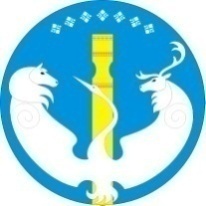 Наслежный Совет депутатовМуниципального образованиясельского поселения«Уолбутский наслег»Абыйского улусаРеспублики Саха (Якутия)РЕШЕНИЕ